Specyfikacja Warunków Zamówienia (dalej SWZ)dla postępowania o udzielenie zamówienia publicznego pn.:„Świadczenie usług gastronomicznych dla wychowanków przebywających w Zespole Placówek Oświatowych w Krośnie”Postępowanie prowadzone jest w trybie podstawowym na podstawie art. 275 pkt 1) ustawy z dnia 11 września 2019 r. – Prawo zamówień publicznycho wartości szacunkowej nie przekraczającej wyrażoną w złotych równowartość kwoty 215 000 euroPrzedmiotowe postępowanie prowadzone jest przy użyciu środków komunikacji elektronicznej. Składanie ofert następuje za pośrednictwem systemu mini Portal dostępnego pod adresem internetowym: https:/miniportal.uzp.gov.plNumer nadany przez Zamawiającego - ZPO.III.261.1.2022 PGIdentyfikator: 41ec02eb-ce18-484d-ae44-265208ecbac6Numer TED/BZP/referencyjny: 2022/BZP/00439819/01Zatwierdzam: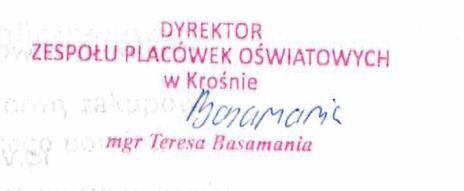                                                               Krosno, 15.11.2022 r.